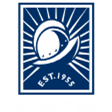 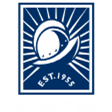 Project NameAddress/LocationDescriptionDescriptionTentative Time Frame/StatusThe Hamptons (HE site)10900 & 10950 Pruneridge Ave.Replace 342 apartment units with 942 apartment units on a 12.4-acre site (incl. 24 VLI and 30 moderate income units) Replace 342 apartment units with 942 apartment units on a 12.4-acre site (incl. 24 VLI and 30 moderate income units) CC approved on 07/05/16Project on hold by Applicant Marina Plaza (HE  site)10118-10122 Bandley St.188 apartment units (incl. 16 VLI and 2 moderate income units), with ~ 22,600 s.f. of retail, and 122-room hotel on a 5.12 acre site 188 apartment units (incl. 16 VLI and 2 moderate income units), with ~ 22,600 s.f. of retail, and 122-room hotel on a 5.12 acre site CC approved on 09/06/16Project on hold by Applicant Economic Development Strategic Plan (EDSP)City-wideResearch and develop:policies for regulating mobile services (goods and services sold from a truck) in public right-of-way, on private property, and in parksResearch and develop:policies for regulating mobile services (goods and services sold from a truck) in public right-of-way, on private property, and in parksCC Study Session on 4/16/19Expected to present draft Mobile Services ordinance to PC by SummerWestport Cupertino (The Oaks) (HE site)21267 Stevens Creek Blvd.*294 housing units (incl. 88 townhomes, 206 senior apartments, 48 senior affordable units, and 27 memory car units), 20 ksf of commercial space, ~37ksf of common open space on an eight (8) acre siteVisit www.cupertino.com/westport *294 housing units (incl. 88 townhomes, 206 senior apartments, 48 senior affordable units, and 27 memory car units), 20 ksf of commercial space, ~37ksf of common open space on an eight (8) acre siteVisit www.cupertino.com/westport Draft EIR available for review websiteComments accepted on the Draft EIR until 12/20ERC recommended approval for 04/16/20  PC approved 5-0 on 5/12/2020PC to rehear updated project description on 07/14/20Foothill Apartments10310 N. Foothill Blvd.Construct 15 apartment units at an existing vacant residentially zoned siteConstruct 15 apartment units at an existing vacant residentially zoned siteBuilding permits issuedUnder construction Target Remodel20745 Stevens Creek Blvd.ASA to allow exterior modification, site and landscape improvements ASA to allow exterior modification, site and landscape improvements PC approved on 08/14/18Building permits submitted Under constructionVallco (SB35) (HE Site) 10123 N. Vallco Shopping District (former mall, Sears, JC Penney and Macy’s property)2,402 residential units (1,201 BMR units),  400Ks.f. of retail space, 1.81 Ms.f. office space, open spaces and green roof Visit www.cupertino.org/vallcosb35  Visit www.cupertino.org/vallcopermits for permit updates 2,402 residential units (1,201 BMR units),  400Ks.f. of retail space, 1.81 Ms.f. office space, open spaces and green roof Visit www.cupertino.org/vallcosb35  Visit www.cupertino.org/vallcopermits for permit updates Demolition for two parking structures, a portion of the west side of mall, Sears, and Bay Club issuedLitigation initiated by Friends of Better Cupertino Building permits under review for excavation, podium structure and cold core and shell superstructures. None issued. Letter protesting BMR fees received 12/21/18Structure over Wolfe Road removedB-2018-1854 (make ready permit) issued 06/19/20The Forum23500 Cristo Rey Dr.DP and ASA to allow additions and renovations to the existing senior community care facility on a 51.5 acre siteDP and ASA to allow additions and renovations to the existing senior community care facility on a 51.5 acre siteGround breaking on 09/13/18Rough grading began 12/13/18Finaled 1 of 23 VillasDe Anza Hotel10391 N. De Anza Blvd. Full-service 155 room hotel on a 1.23-acre site with GP amendments to increase height and reduce building planeFull-service 155 room hotel on a 1.23-acre site with GP amendments to increase height and reduce building planeERC approved on 08/01/19PC recommended approval 4-0 at 12/10/19 hearingCC approved 4-1DA approved by CC on 4/21/20Cupertino Village Hotel10801 N. Wolfe Rd. Full-service 185 room hotel on a 1.46 acre siteFull-service 185 room hotel on a 1.46 acre siteERC recommended approval of MND on 12/13/18PC recommended approval 5-0 at 6/11/19 hearingCC approved on 7/16/19Canyon Crossing10625 S. Foothill Blvd. 18-unit mixed-use development with ~4,500 sq. ft. of commercial space18-unit mixed-use development with ~4,500 sq. ft. of commercial spaceProject under reviewBelow Market Rate (BMR) Linkage FeeCitywide/ FY 19/20 Work Program ItemConsider updates to the City’s BMR Linkage Fee for the BMR Housing ProgramConsider updates to the City’s BMR Linkage Fee for the BMR Housing ProgramPC Study Session held on 8/13/19Received direction on CC Study Session 09/03/19CC approved on 05/19/20Accessory Dwelling UnitsCitywide/FY 19/20 Work Program ItemCitywide/FY 19/20 Work Program ItemReview the Municipal Code and propose amendments to encourage ADU creationHC presentation 01/09/20PC approved 5-0 on 01/28/20CC approved 5-0 on 03/03/20Short Term Rental (STR) OrdinanceCitywide/FY 19/20 Work Program ItemCitywide/FY 19/20 Work Program ItemCreate regulations for STRsHC presentation on 09/26/19PC approved 4-0 (Wang absent) on 01/14/20CC approved 5-0 on 07/07/20Second reading on 07/21/20Objective StandardsCitywide/FY 19/20 Work Program ItemCitywide/FY 19/20 Work Program ItemAmend General Plan and Municipal Code and zoning code to provide objective standards. PC Study Session on 05/14/19 and 07/09/19CC study session 10/01/19, item continued to 10/15/19City Manager prioritizing action itemsBateh 22690 Stevens Creek Blvd. 22690 Stevens Creek Blvd. 9-unit townhome development Project under reviewBird Safe and Dark Sky OrdinancesCitywide FY 19/20 Work Program ItemCitywide FY 19/20 Work Program ItemBird Safe and Dark Sky design guidelinesPC study session 10/28/19Tentative PC hearing on 08/11/20Visit www.cuertino.org/birdsafedarksky for more information